別記様式（第５条関係）豊川市生涯学習まちづくり出前講座申込書　　年　　月　　日　豊川市長　殿（申　込　者）団　体　等　名　代表者　住　所　　　　　氏　名　　　　　ＴＥＬ　　豊川市生涯学習まちづくり出前講座について、下記のとおり講師の派遣を申し込みます。記※　事前に打合せを行う場合がありますので、担当者が代表者以外の場合は、備考欄に担当者のお名前と連絡先（電話番号）をご記入ください。※　開催予定の1か月前までに、各講座の担当課等へご提出ください。申し込みから開催まで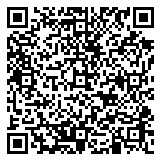 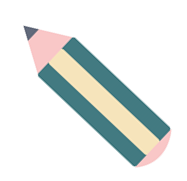 希望講座希望日時第１希望　　　　年　　月　　日　（　）　　時　　分～　　時　　分希望日時第２希望　　　　年　　月　　日　（　）　　時　　分～　　時　　分場　　所集会等の名称・目的名称集会等の名称・目的目的参加人数　　　　　　　　　　人　　　　　　　　　　人備　　考